 St. Lawrence UniversityIncident/Injury/Near Miss ReportSUPERVISOR and EMPLOYEE complete this form.The information should be ACCURATE and COMPLETE; provide as much detail as possible and document the incident as the employee explains it.  Notify the Human Resources Office when there is lost time or medical treatment. This report must be filed within 24 hours of the incident/accident.  Contact Environmental Health and Safety immediately to assist with identifying corrective actions (x5607 or x5105).  If  the  injured person is an  Agency  Temporary please  specify  which  agency  and  FAX  this  form to  HR  immediately; the University must provide Same Day Notification of incident/accident to the agency.Employee Name 	 Schedule (days/shift/hours) 	Employee’s Title & Status 	(If injured is an Agency Temp, Fax report to HR #5561)Employee Phone #                                    Weather Conditions                     (Circle all that apply)	Full-Time	Part-Time	Seasonal	RegularSLU Temp	SLU Student Worker	Temp Agency (Kelly/Maxsys/Penski) 	Date of Incident 	Time 	Where did the incident occur 	(please be specific)Employee’s account of incident: 	Witnesses to the incident (name and affiliation) 	Nature of injury (i.e., swelling on right forearm)_ 	Body Part Affected: (be specific – left knee, lower back):  	Category of incident: (please check all that apply)Cut 	Slip/Fall 	Sprain/Strain 	Burn 	Bend/Lift 	Other 	Form completed by: 	Date 	Employee Signature 	Date 	Notify Human Resources ASAP of any medical need or lost time due to this incident!Questions??? Call Human  Resources, ext. 5833. HR FAX #229-5561.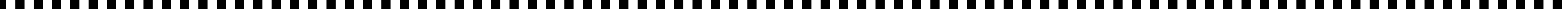 Supervisor’s Report of Injury/Incident	Employee 	Supervisor’s Name 	Department 	When notified of incident? 	Was medical care provided 	When 	Where 	(attach any and all medical documentation)How much time lost from work 	(List specific dates!)Has injured returned to work? 	Date 	How/why did the incident occur and what can be done to correct or prevent similar incidents in thefuture? 	(Select item(s) under EMP which require additional attention)Equipment Material People                                                                                                                                                                           Arrange        Place         Place                                                                                                                                                                                     Use               Handle      Train                                                                                                                                                                             Maintain       Process       Lead                                                                                                                                                                              Additional Comments (if any)  	Supervisor’s Signature 	 (acknowledges report of incident)Date 	Forward original report to Human Resources; keep a copy for your records.Corrective Action (To be completed by Environmental Health & Safety)What can be done to resolve the problem that contributed to the incident/injury? 	What steps were taken to prevent recurrence? 	HUMAN RESOURCES:  	DATE: 	  EH&S SIGNATURE 	DATE:  	EH&S COMMENTS & RECOMMENDATIONS:   	For HR/Internal use only:	Report # 	 C-2 FiledCopy to EH&S, Security8.30.064.06.16